Lecture 4: How to Shade with Pencil  Subject: Foundation Drawing-IIClass: BS Textile 2ndInstructor: Ms. Nadia Abbasi Shading is the process of applying varying levels of darkness to create the illusion of form and depth.Aside from practicing proper shading and blending techniques, a good understanding of light, planes and contours are crucial for turning a flat line drawing into a realistic portrait that conveys the illusion of form, bringing your drawing to life.Below is a breakdown of what you can expect to learn from this shading tutorial.https://www.youtube.com/watch?v=-WR-FyUQc6I 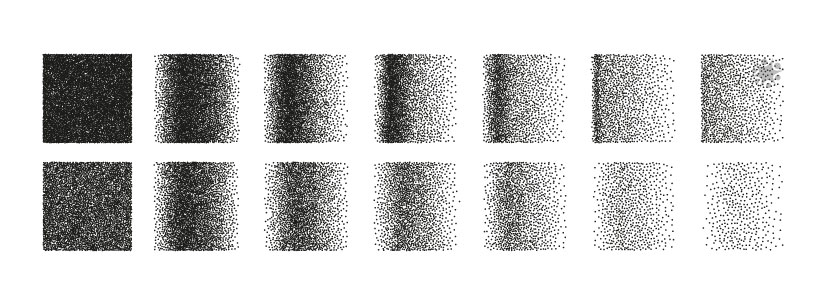 